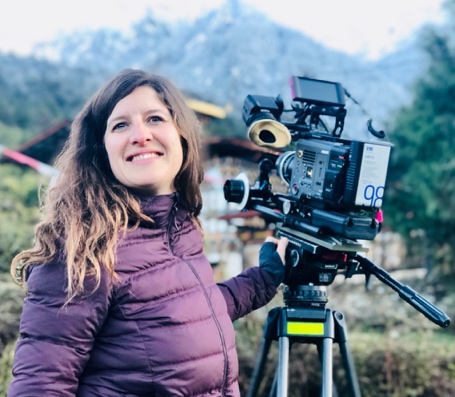 NINA BERNFELD / Director of Photography06 27 27 78 22ninabernfeld@netc.frwww.ninabernfeld.comDOCUMENTAIRES  - Chef Opératrice« A la chaleur des années Froides » de Darius Kaufmann et Eytan Jan Produit par Amok Films - En cours de production  « Le Silence des Champions » de Pierre-Emmanuel Luneau DaurignacProduit par Yuzu Films pour Arte «  Fighting the Giants  Castro’s revolution vs the world “   2x52’ Réalisé par Delphine Jaudeau et Mick Gold – Brook Lapping -Temps Noir -Arte/ BBC 2019« Les Mensonges de l’histoire » série documentaire 9x52’Produit par Compagnie des Phares et Balises (2018-2019)Le scandale du Watergate – réalisé par Bénédicte DelfautLa guerre d’Irak réalisé par Setti DaliLance Armstrong  réalisé par Eve Minault Les Couveuses du Koweit  réalisé par Bénédicte Delfautl’affaire Madoff réalisé par Mélanie Dalsace« Time is money » documentaire de Cosima Dannoritzer Yuzu production- Polar Films – Arte (2018)« L’Europe au Sommet » série documentaire de Norma Percy Les Films d’ici - Brook Lapping  -BBC/France 3 (2018 in production) « Tryo au Cirque d’Hiver » captation réalisée par Julien ReymondLa Belle Télé- France O (2017)« Trois Destins » documentaire de Debra Kellner 52’ Les Films d’Ici LCP (2017) SAFARI TYPO série web doc de Thomas SippLes Films d'ici Arte Web (2016)« 17 ans premier Bilan » documentaire de Julie Talon  Futurikon – Arte (2016)« Brain Factory »  documentaire de Cécile Denjean Docland Yards – Arte (2016)« Voyage en Anatolie » documentaire de Bernard MangianteLes Films du Balibari- Arte   (2015)« American Anarchist » documentaire de Charlie Siskel(2015)« Happiness » documentaire de Thomas Balmès   Quark productions / TBC« Jo Spiegel » documentaire de Julie Talon CFRT- France 2 (2015)« Rawa Ruska » documentaire de Chochana BoukhobzaLes Films d'ici -Arte (2015)« Les années OBAMA » série documentaires 4x 52' Norma Percy/Paul MitchellLes Films d'Ici- BBC- Arte (2015)« Roman de Harrar » documentaire de Jean-Michel DjianLes Films d'Ici – Arte – France Culture (2015)«L’Europe des écrivains : Autriche» de Michaël GaumnitzLes poissons volants    «  Laetitia » documentaire de Julie TalonZadig Films« La victoire de Samothrace » documentaire de Juliette GarciasGédéon Programmes« Mirages » générique du documentaire de Patric JeanBlackmoon/Balibari  (DVCproHD)“Routes pour le boute du monde” de Sabrina DelarueChantiers Nomades  (DVCproHD)« Le pictorialisme » documentaire de la collection PHOTOGRAPHIEde Stan Neumann /production Camera Lucida« La photo mise en scène » documentaire de la collection PHOTOGRAPHIEde Alain Nahum / production Camera Lucida« L’école de Dusseldorf » documentaire de la collection PHOTOGRAPHIEde Stan Neumann   / production Camera Lucida  ( XDCam)« Les lovers » documentaire de Delphine Dhillyproduction Zadig (HDcam)« Les grands rôles » documentaire de Maria Reggianiproduction Les Films d’Ici (DVCPro 50) « L’affaire Montcharmont » documentaire de Mireille Hannonproduction Z’azimut films  /France 3 (DVCAM)(étoile de la Scam)« La maison en chemins » documentaire de Sabrina Delarueproduction Z’azimut films (DVCam)«Toucher terre» captation d’un solo de danse de Laura de NercyYouyou production  (DVCPro)«Poum Tchak» court métrage documentaire de Cedric LemoineCOURT -METRAGE Chef opératrice«Remember Me» de Nicolas Martin«Endroit» Installation d’art vidéo de Frédérique Pollet-RouyerVIDEO CLIPSTryo  / C'est déjà çaCocoon  / CometsManosanta / Oye MamaOrnette / Sous le sableNyco Liliu /  Tu ed io e leiTV COMMERCIALS  Nestlé PampersERDFCORPORATE:Simons FoundationThe Radcliffe FoundationChanelAirwareGolden Spider SilkBNPADAMIDOCUMENTAIRES -2ème CAMERA« Danielle Darrieu , Il est poli d’etre gai » documentaire de Pierre Henri GibertITW Catherine Deneuve Les Films d’Ici « Happiness » documentaire de Thomas Balmès TBC/Quark- Arte« Walking Paintings » documentaire pour l'oeuvre de Fabienne Verdier «On est Vivants» documentaire de Carmen Castillo« Crash »     documentaire de Didier CrosZadig Productions « Le lac des Cygnes » documentaire de Chloé PerlemuterMorgane Productions«Annonces» documentaire de Nurith AvivLes Films d’Ici« Un chat sur l’épaule » documentaire de Julie Conte Pages et Images «ARCHITECTURES: Le Rolex Learning center» documentaire de Juliette GarciasLes Films d’Ici«Le fil de la Vie» documentaire de Dominique grosLes Films d’Ici« Faire danser les alligators sur la flûte de Pan » (2° camera) captation Denis Lavantréalisée par Stan Neumann«Louvre- Lens , La galerie du Temps» documentaire de Michael GaumnitzAMIP productions« Miroir mon beau miroir » (2° camera) documentaire de Sophie BredierEx Nihilo productions« Ici on noie les algériens »  (2° camera) documentaire de Yasmina AdiAGAT films«Bondy Blog Café» (2°camera) émisson Didier Cros/Thierry Kubler/ Julien DuboisZadig producton«Léger au front» documentaire de Philippe LanfranchiCamera Lucida « En garde à vue » documentaire de Jean-Bernard Androproduction Zadig ( Xdcam)« 150 ans d’histoire de l’Italie » documentaire d’Enrico Cerasuoloproduction Les Films d’Ici (DVCpro)« La restauration de la Sainte Anne » documentaire de Stan Neumanncoproduction Camera Lucida et le musée du Louvre (HDCAM)« La vie cachée des œuvres » documentaire de Stan Neumann et Juliette Garciascoproduction Camera Lucida et le musée du  Louvre (HDCAM)« Babies » documentaire de Thomas Balmèsproduction Wam /Studio Canal/TBC (HDCam)              BIO  1ère Assistante – Camera« Sing Me a Song » documentaire de Thomas Balmès (en cours de production)TBC production – Arte Cinema (2019) «Lulu Femme Nue» de Solveig AnspachArturo Mio   (assistante equipe B )« 17 octobre 1961 » documentaire de Yasmina Adiproduction Agat films  (image Laurent Didier- DVCPro HD)« Victor Serge » documentaire de Carmen CastilloJEM production (image Ned Burgess- AVCHD)«L’or de Pascua Lama » documentaire de Carmen CastilloChili production Agat Films / Ex Nihilo  (image Ned Burgess HDCAM)« Les Femmes à l’œuvre » documentaire de Chloé Perlemutterproduction Les Bons  Clients/Beaubourg (image Ned Burgess HDCam)« Le Pavillon de Barcelone » documentaire de Stan Neumanncollection Architecturesproduction Les Films d’Ici (image Ned Burgess- Beta-Num)« The hidden face of fear » documentaire de Enrico Cerasuoloproduction Les Films d’ici/Zenit (image Ned Burgess- Beta-Num)« Parasomniaques » documentaire de Christine Legoffproduction Telfrance (image Mark Daniels DVCProHD)« Israel Galvan :l’accent andalou » documentaire de Maria Reggianiproduction Les Films d’Ici (image Ned Burgess- Beta-Num)« Le mystère de la disparition des abeilles » documentaire de Mark Danielsproduction Telfrance (image Mark Daniels DVCProHD)« La pyramide de Saqqarah » documentaire de Stan Neumanncollection Architecturesproduction Les Films d’Ici (image Ned Burgess- Beta-Num)« Autoportrait d’une classe » court métrage expérimental de Nurith Aviv production Arte pour l’emission « La Nuit/Die Nacht » (DVCam)  « The secrets of the Parthenon » documentaire de Mike Beckhamproduction Studio International (image: Mark Daniels  - DVCPRO HD)« Courbet et les origines de son monde » documentaire de Romain Goupilproduction Les Poissons Volants   (image Ned Burgess – HDCAM)« l’Expressionisme Allemand » documentaire de Stan NeumannProduction MK2	(image :Ned Burgess - Beta-Num)« Il n’y a que 30 ans, images de l’EIC » documentaire de Michel FollinProduction Cauri films (image :Marine Tadié/Ned Burgess - Beta-Num)« Songline of the Seine » documentaire de Julie Nimmocoproduction Tetra Media – Essential Viewing	(image :Ned Burgess - Beta-Num)« Spacehackers » documentaire de Enrico Cerasuolocoproduction Studio International / Zenit	(image :Ned Burgess - Beta-Num)« Buren et le Guggenheim » documentaire de Stan Neumanproduction Les poissons volants /Arte (image :Ned Burgess - Beta-Num)« The heart of music » Documentaire de Andy SommerProduction Bel Air Media- PBS/Arte (image :Ned Burgess - HDCam)« Le dessein des Nymphéas » documentaire de Judith Wechsler « Nymphéas – le grand reve de Monet » documentaire de Jean Paul FargierProduction Les Films d’Ici (image :Ned Burgess - HDCam)« Rue Santa Fe » documentaire de Carmen CastilloProduction Les Films d’Ici (image :Ned Burgess/Raphael O’Byrne - Beta-Num)« Movimiento » : film institutionnel de Catherine AddaProduction Les Films d’Ici (image :Ned Burgess - Beta-Num)« L’abbaye de Conques » film documentaire de Stan Neumann collection Architecture   production Les Films d’Ici –Arte	(image :Ned Burgess - Beta-Num)« Bing et l’Art nouveau » film documentaire de Françoise Levieproduction Idéale Audience  (image :Ned Burgess/Raphael O’Byrne - Beta-Num)« Les animaux ont une histoire » collection documentaire dirigée par M P Mullerproduction Les Films d’Ici –la Cinquième	(image :Ned Burgess - Beta-Num)« ONF- Florilège d’un orchestre » documentaire de Philippe Béziatproduction Classifilms –la Cinquième (image :Ned Burgess - Beta-Num)« Anima » film documentaire de Marc HurauxProduction Cinétévé INA- Arte	(image :Ned Burgess - Beta-Num)« Misia » : film documentaire de Carmen Castillo Production Grenade- Arte image :Ned Burgess - Beta-Num)« Les Camondo » : film en complément de visite pour le musée Nissim de Camondoréalisation Madeleine Caillard production Mad&Cat (image :Ned Burgess - Beta-Num)Charlie Rose show : entretien avec Henri Cartier Bresson à l’occasion du vernissage de son exposition à la BNFProduction MFP –PBS (image :Ned Burgess - Beta-Num)« La langue ne ment pas » : film documentaire de Stan NeumannProduction Les Films d’Ici –Arte  (image :Ned Burgess - Beta-Num)« Rachel de la Comédie Française » film documentaire de Judith WechslerProduction Les Films d’Ici-la Cinquième 	(image :Ned Burgess - Beta-Num)« les Héritiers de Picasso » film documentaire de Bill Mc LureProduction Bill Mc Lure	(image :Ned Burgess - Beta-Num)« les loges du zoo » film documentaire de Maria ReggianiProduction Les Poissons volants –France 5 (image :Ned Burgess - Beta-Num)Activités complémentaires2015: Enseignement  au CLCF PARIS   Et accompagnement technique des projets de fin d’année2019 : Vice-présidence de L’Union des Chefs Opérateurs Langues parlées : fluent french, english, italian, spanish russian majorNationalité : française / USAPermis B Diplômes : Bafa / Bac S / Licence de Russe INALCO 